В рамках реализации проекта ППМИ-2024, 22 января 2024 года в МБДОУ детски саду «Берёзка» с.Асяново был организован конкурс рисунков на тему «Мечта моя-детская площадка!». Юные художники очень ответственно отнеслись к этому мероприятию и выложились на все сто. Они, самые заинтересованные и самые маленькие жители с.Асяново, внесли свою лепту в этот проект и пусть их мечта сбудется!  Каждому ребенку хочется, чтобы была детская площадка, свое маленькое государство, где они смогут активно провести свой досуг!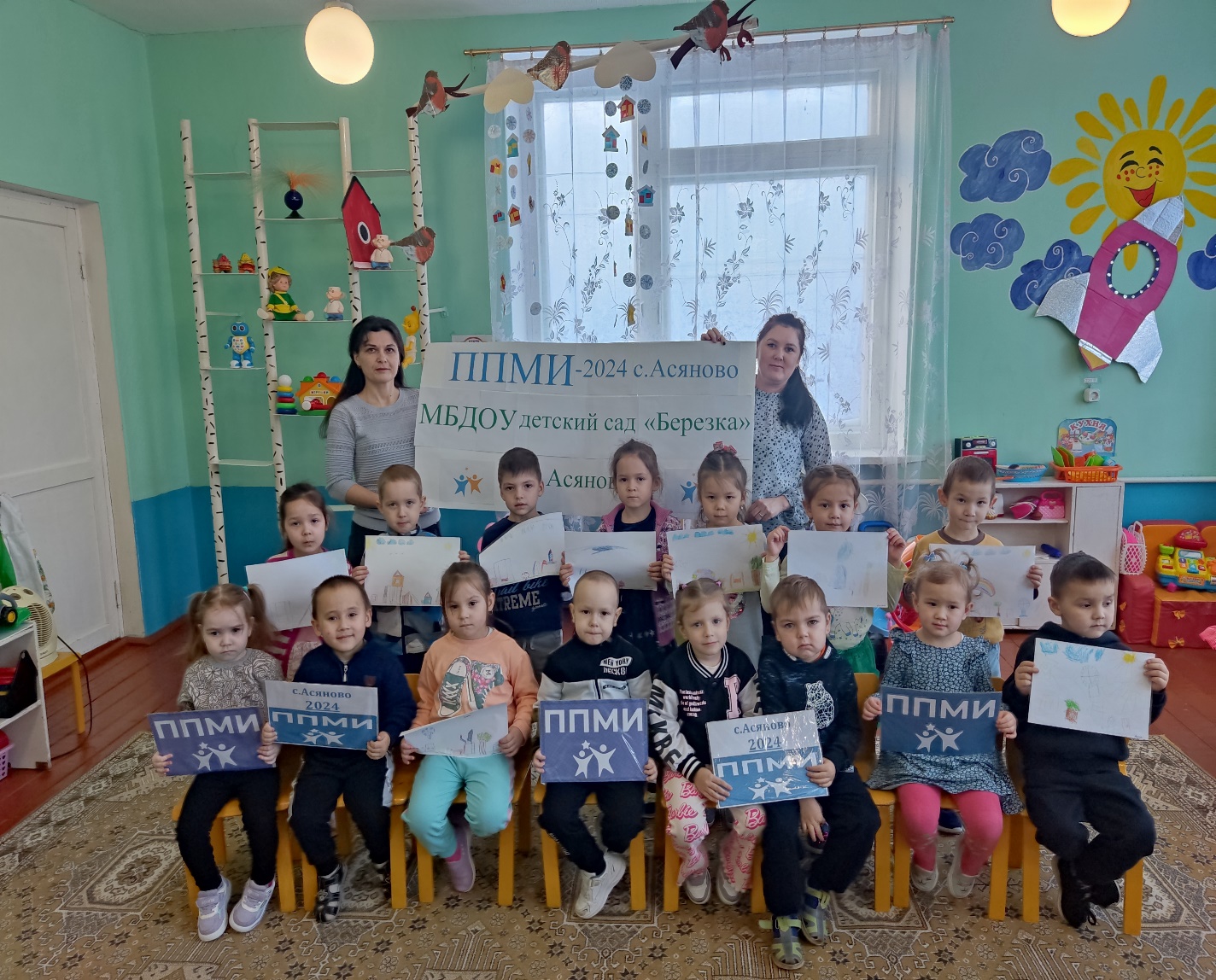 